c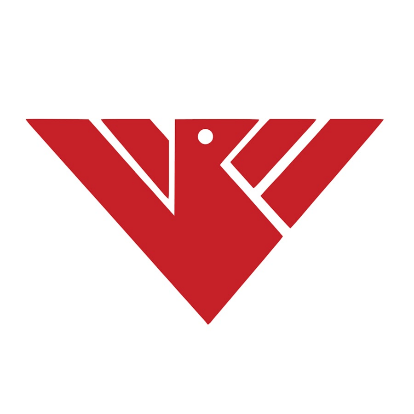 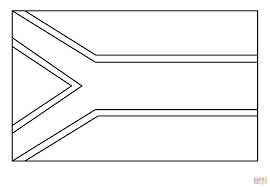 Personal Learning Checklist Essay Progress TrackerDepth/Breadth EssaysSource / Interpretation EssaysLearning LogLearning LogLearning LogLearning LogLearning LogLearning LogLearning LogLearning LogLearning LogLearning LogLearning LogLearning LogLearning LogLearning LogLearning LogLearning LogLearning LogLearning LogLearning LogLearning LogLearning LogLearning LogLearning LogLearning LogLearning LogLearning LogLearning LogLearning LogLearning LogLearning LogLearning LogLearning LogLearning LogLearning LogLearning LogPERSONALISED LEARNING CHECKLISTPaper 2:South Africa: from apartheid state to rainbow nation, c1948 - 94Have you completed the following?Have you completed the following?Have you completed the following?Have you completed the following?Have you completed the following?PERSONALISED LEARNING CHECKLISTPaper 2:South Africa: from apartheid state to rainbow nation, c1948 - 94NotesWider ReadingRevisionRevisionRevisionPERSONALISED LEARNING CHECKLISTPaper 2:South Africa: from apartheid state to rainbow nation, c1948 - 94NotesWider Reading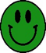 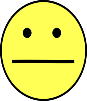 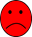 Key topic 1: The response to apartheid, 1948–59Key topic 1: The response to apartheid, 1948–59Key topic 1: The response to apartheid, 1948–59Key topic 1: The response to apartheid, 1948–59Key topic 1: The response to apartheid, 1948–59Key topic 1: The response to apartheid, 1948–59Race, segregation and discriminationAfrikaner culture and politicsReasons for National Party victory in 1948Implementing apartheid: Strengthening the National PartyPass Laws and educationPolitical suppression and the Treason TrialAfrican nationalism, 1948-59: Political opposition in 1948The Pan-Africanist Congress (PAC)Key topic 2: Radicalisation of resistance and the consolidation of National Party power, 1960–68Key topic 2: Radicalisation of resistance and the consolidation of National Party power, 1960–68Key topic 2: Radicalisation of resistance and the consolidation of National Party power, 1960–68Key topic 2: Radicalisation of resistance and the consolidation of National Party power, 1960–68Key topic 2: Radicalisation of resistance and the consolidation of National Party power, 1960–68Key topic 2: Radicalisation of resistance and the consolidation of National Party power, 1960–68Peaceful protestGovernment reactions to radicalised resistance, 1960-61Creating a republic, 1960-61African nationalist radicalisation, 1961-68The Rivionia Trial and significance for MandelaThe impact of exile and imprisonment on the ANC and PACStrengthening ‘separate development’, 1961-68: Economic recoveryStrengthening ‘separate development’, 1961-68: The impact on Black AfricansKey topic 3: Redefining resistance and challenges to National Party power, 1968–83Key topic 3: Redefining resistance and challenges to National Party power, 1968–83Key topic 3: Redefining resistance and challenges to National Party power, 1968–83Key topic 3: Redefining resistance and challenges to National Party power, 1968–83Key topic 3: Redefining resistance and challenges to National Party power, 1968–83Key topic 3: Redefining resistance and challenges to National Party power, 1968–83Steve Biko and the South African Students’ Organisation (SASO)The suppression and significance of the Soweto UprisingThe decline and re-strengthening of the ANCThe role of Oliver TamboDomestic challenges to National Party power, 1974-83: Political unrestIncreasing pressures on the National Party governmentPolitical change in Southern AfricaInternational condemnation and calls for economic sanctionsKey topic 4: The end of apartheid and the creation of the ‘rainbow nation’, 1984–94Key topic 4: The end of apartheid and the creation of the ‘rainbow nation’, 1984–94Key topic 4: The end of apartheid and the creation of the ‘rainbow nation’, 1984–94Key topic 4: The end of apartheid and the creation of the ‘rainbow nation’, 1984–94Key topic 4: The end of apartheid and the creation of the ‘rainbow nation’, 1984–94Key topic 4: The end of apartheid and the creation of the ‘rainbow nation’, 1984–94Revolt in the townships, 1984-87Government suppressionReasons for Botha’s decision to negotiate, 1985-89Economic problemsNegotiation and compromise, 1989-91: De Klerk’s ‘New Course’The impact of unrest and violenceContinued pressures on a new political settlement, 1992-94Constitutional agreement and electionsEssayMarkTargets to improve EssayMarkTargets to improve Lesson title: _________________________________________________________________________What are the three key ideas/concepts you have learnt in today’s lesson?1.2.3.Lesson title: _________________________________________________________________________What are the three key ideas/concepts you have learnt in today’s lesson?1.2.3.ContextExplain the significance of what you have learned in relation to the wider course._________________________________________________________________________________________________________________________________________________________________________________________________________________________________________________________________________________________________________________________________________________________________________________________________________________________________________ContextExplain the significance of what you have learned in relation to the wider course._________________________________________________________________________________________________________________________________________________________________________________________________________________________________________________________________________________________________________________________________________________________________________________________________________________________________________Key WordDefinitionWider ReadingWhat additional reading you have completed? What are the key points or additional evidence you have taken from it to enhance your knowledge and understanding of the topic? Book/Article/Website: ________________________________________________________________Wider ReadingWhat additional reading you have completed? What are the key points or additional evidence you have taken from it to enhance your knowledge and understanding of the topic? Book/Article/Website: ________________________________________________________________QuestionsDo you have any further questions about this topic? What questions could the examiner ask you?QuestionsDo you have any further questions about this topic? What questions could the examiner ask you?Lesson title: _________________________________________________________________________What are the three key ideas/concepts you have learnt in today’s lesson?1.2.3.Lesson title: _________________________________________________________________________What are the three key ideas/concepts you have learnt in today’s lesson?1.2.3.ContextExplain the significance of what you have learned in relation to the wider course._________________________________________________________________________________________________________________________________________________________________________________________________________________________________________________________________________________________________________________________________________________________________________________________________________________________________________ContextExplain the significance of what you have learned in relation to the wider course._________________________________________________________________________________________________________________________________________________________________________________________________________________________________________________________________________________________________________________________________________________________________________________________________________________________________________Key WordDefinitionWider ReadingWhat additional reading you have completed? What are the key points or additional evidence you have taken from it to enhance your knowledge and understanding of the topic? Book/Article/Website: ________________________________________________________________Wider ReadingWhat additional reading you have completed? What are the key points or additional evidence you have taken from it to enhance your knowledge and understanding of the topic? Book/Article/Website: ________________________________________________________________QuestionsDo you have any further questions about this topic? What questions could the examiner ask you?QuestionsDo you have any further questions about this topic? What questions could the examiner ask you?Lesson title: _________________________________________________________________________What are the three key ideas/concepts you have learnt in today’s lesson?1.2.3.Lesson title: _________________________________________________________________________What are the three key ideas/concepts you have learnt in today’s lesson?1.2.3.ContextExplain the significance of what you have learned in relation to the wider course._________________________________________________________________________________________________________________________________________________________________________________________________________________________________________________________________________________________________________________________________________________________________________________________________________________________________________ContextExplain the significance of what you have learned in relation to the wider course._________________________________________________________________________________________________________________________________________________________________________________________________________________________________________________________________________________________________________________________________________________________________________________________________________________________________________Key WordDefinitionWider ReadingWhat additional reading you have completed? What are the key points or additional evidence you have taken from it to enhance your knowledge and understanding of the topic? Book/Article/Website: ________________________________________________________________Wider ReadingWhat additional reading you have completed? What are the key points or additional evidence you have taken from it to enhance your knowledge and understanding of the topic? Book/Article/Website: ________________________________________________________________QuestionsDo you have any further questions about this topic? What questions could the examiner ask you?QuestionsDo you have any further questions about this topic? What questions could the examiner ask you?Lesson title: _________________________________________________________________________What are the three key ideas/concepts you have learnt in today’s lesson?1.2.3.Lesson title: _________________________________________________________________________What are the three key ideas/concepts you have learnt in today’s lesson?1.2.3.ContextExplain the significance of what you have learned in relation to the wider course._________________________________________________________________________________________________________________________________________________________________________________________________________________________________________________________________________________________________________________________________________________________________________________________________________________________________________ContextExplain the significance of what you have learned in relation to the wider course._________________________________________________________________________________________________________________________________________________________________________________________________________________________________________________________________________________________________________________________________________________________________________________________________________________________________________Key WordDefinitionWider ReadingWhat additional reading you have completed? What are the key points or additional evidence you have taken from it to enhance your knowledge and understanding of the topic? Book/Article/Website: ________________________________________________________________Wider ReadingWhat additional reading you have completed? What are the key points or additional evidence you have taken from it to enhance your knowledge and understanding of the topic? Book/Article/Website: ________________________________________________________________QuestionsDo you have any further questions about this topic? What questions could the examiner ask you?QuestionsDo you have any further questions about this topic? What questions could the examiner ask you?Lesson title: _________________________________________________________________________What are the three key ideas/concepts you have learnt in today’s lesson?1.2.3.Lesson title: _________________________________________________________________________What are the three key ideas/concepts you have learnt in today’s lesson?1.2.3.ContextExplain the significance of what you have learned in relation to the wider course._________________________________________________________________________________________________________________________________________________________________________________________________________________________________________________________________________________________________________________________________________________________________________________________________________________________________________ContextExplain the significance of what you have learned in relation to the wider course._________________________________________________________________________________________________________________________________________________________________________________________________________________________________________________________________________________________________________________________________________________________________________________________________________________________________________Key WordDefinitionWider ReadingWhat additional reading you have completed? What are the key points or additional evidence you have taken from it to enhance your knowledge and understanding of the topic? Book/Article/Website: ________________________________________________________________Wider ReadingWhat additional reading you have completed? What are the key points or additional evidence you have taken from it to enhance your knowledge and understanding of the topic? Book/Article/Website: ________________________________________________________________QuestionsDo you have any further questions about this topic? What questions could the examiner ask you?QuestionsDo you have any further questions about this topic? What questions could the examiner ask you?Lesson title: _________________________________________________________________________What are the three key ideas/concepts you have learnt in today’s lesson?1.2.3.Lesson title: _________________________________________________________________________What are the three key ideas/concepts you have learnt in today’s lesson?1.2.3.ContextExplain the significance of what you have learned in relation to the wider course._________________________________________________________________________________________________________________________________________________________________________________________________________________________________________________________________________________________________________________________________________________________________________________________________________________________________________ContextExplain the significance of what you have learned in relation to the wider course._________________________________________________________________________________________________________________________________________________________________________________________________________________________________________________________________________________________________________________________________________________________________________________________________________________________________________Key WordDefinitionWider ReadingWhat additional reading you have completed? What are the key points or additional evidence you have taken from it to enhance your knowledge and understanding of the topic? Book/Article/Website: ________________________________________________________________Wider ReadingWhat additional reading you have completed? What are the key points or additional evidence you have taken from it to enhance your knowledge and understanding of the topic? Book/Article/Website: ________________________________________________________________QuestionsDo you have any further questions about this topic? What questions could the examiner ask you?QuestionsDo you have any further questions about this topic? What questions could the examiner ask you?Lesson title: _________________________________________________________________________What are the three key ideas/concepts you have learnt in today’s lesson?1.2.3.Lesson title: _________________________________________________________________________What are the three key ideas/concepts you have learnt in today’s lesson?1.2.3.ContextExplain the significance of what you have learned in relation to the wider course._________________________________________________________________________________________________________________________________________________________________________________________________________________________________________________________________________________________________________________________________________________________________________________________________________________________________________ContextExplain the significance of what you have learned in relation to the wider course._________________________________________________________________________________________________________________________________________________________________________________________________________________________________________________________________________________________________________________________________________________________________________________________________________________________________________Key WordDefinitionWider ReadingWhat additional reading you have completed? What are the key points or additional evidence you have taken from it to enhance your knowledge and understanding of the topic? Book/Article/Website: ________________________________________________________________Wider ReadingWhat additional reading you have completed? What are the key points or additional evidence you have taken from it to enhance your knowledge and understanding of the topic? Book/Article/Website: ________________________________________________________________QuestionsDo you have any further questions about this topic? What questions could the examiner ask you?QuestionsDo you have any further questions about this topic? What questions could the examiner ask you?Lesson title: _________________________________________________________________________What are the three key ideas/concepts you have learnt in today’s lesson?1.2.3.Lesson title: _________________________________________________________________________What are the three key ideas/concepts you have learnt in today’s lesson?1.2.3.ContextExplain the significance of what you have learned in relation to the wider course._________________________________________________________________________________________________________________________________________________________________________________________________________________________________________________________________________________________________________________________________________________________________________________________________________________________________________ContextExplain the significance of what you have learned in relation to the wider course._________________________________________________________________________________________________________________________________________________________________________________________________________________________________________________________________________________________________________________________________________________________________________________________________________________________________________Key WordDefinitionWider ReadingWhat additional reading you have completed? What are the key points or additional evidence you have taken from it to enhance your knowledge and understanding of the topic? Book/Article/Website: ________________________________________________________________Wider ReadingWhat additional reading you have completed? What are the key points or additional evidence you have taken from it to enhance your knowledge and understanding of the topic? Book/Article/Website: ________________________________________________________________QuestionsDo you have any further questions about this topic? What questions could the examiner ask you?QuestionsDo you have any further questions about this topic? What questions could the examiner ask you?Lesson title: _________________________________________________________________________What are the three key ideas/concepts you have learnt in today’s lesson?1.2.3.Lesson title: _________________________________________________________________________What are the three key ideas/concepts you have learnt in today’s lesson?1.2.3.ContextExplain the significance of what you have learned in relation to the wider course._________________________________________________________________________________________________________________________________________________________________________________________________________________________________________________________________________________________________________________________________________________________________________________________________________________________________________ContextExplain the significance of what you have learned in relation to the wider course._________________________________________________________________________________________________________________________________________________________________________________________________________________________________________________________________________________________________________________________________________________________________________________________________________________________________________Key WordDefinitionWider ReadingWhat additional reading you have completed? What are the key points or additional evidence you have taken from it to enhance your knowledge and understanding of the topic? Book/Article/Website: ________________________________________________________________Wider ReadingWhat additional reading you have completed? What are the key points or additional evidence you have taken from it to enhance your knowledge and understanding of the topic? Book/Article/Website: ________________________________________________________________QuestionsDo you have any further questions about this topic? What questions could the examiner ask you?QuestionsDo you have any further questions about this topic? What questions could the examiner ask you?Lesson title: _________________________________________________________________________What are the three key ideas/concepts you have learnt in today’s lesson?1.2.3.Lesson title: _________________________________________________________________________What are the three key ideas/concepts you have learnt in today’s lesson?1.2.3.ContextExplain the significance of what you have learned in relation to the wider course._________________________________________________________________________________________________________________________________________________________________________________________________________________________________________________________________________________________________________________________________________________________________________________________________________________________________________ContextExplain the significance of what you have learned in relation to the wider course._________________________________________________________________________________________________________________________________________________________________________________________________________________________________________________________________________________________________________________________________________________________________________________________________________________________________________Key WordDefinitionWider ReadingWhat additional reading you have completed? What are the key points or additional evidence you have taken from it to enhance your knowledge and understanding of the topic? Book/Article/Website: ________________________________________________________________Wider ReadingWhat additional reading you have completed? What are the key points or additional evidence you have taken from it to enhance your knowledge and understanding of the topic? Book/Article/Website: ________________________________________________________________QuestionsDo you have any further questions about this topic? What questions could the examiner ask you?QuestionsDo you have any further questions about this topic? What questions could the examiner ask you?Lesson title: _________________________________________________________________________What are the three key ideas/concepts you have learnt in today’s lesson?1.2.3.Lesson title: _________________________________________________________________________What are the three key ideas/concepts you have learnt in today’s lesson?1.2.3.ContextExplain the significance of what you have learned in relation to the wider course._________________________________________________________________________________________________________________________________________________________________________________________________________________________________________________________________________________________________________________________________________________________________________________________________________________________________________ContextExplain the significance of what you have learned in relation to the wider course._________________________________________________________________________________________________________________________________________________________________________________________________________________________________________________________________________________________________________________________________________________________________________________________________________________________________________Key WordDefinitionWider ReadingWhat additional reading you have completed? What are the key points or additional evidence you have taken from it to enhance your knowledge and understanding of the topic? Book/Article/Website: ________________________________________________________________Wider ReadingWhat additional reading you have completed? What are the key points or additional evidence you have taken from it to enhance your knowledge and understanding of the topic? Book/Article/Website: ________________________________________________________________QuestionsDo you have any further questions about this topic? What questions could the examiner ask you?QuestionsDo you have any further questions about this topic? What questions could the examiner ask you?Lesson title: _________________________________________________________________________What are the three key ideas/concepts you have learnt in today’s lesson?1.2.3.Lesson title: _________________________________________________________________________What are the three key ideas/concepts you have learnt in today’s lesson?1.2.3.ContextExplain the significance of what you have learned in relation to the wider course._________________________________________________________________________________________________________________________________________________________________________________________________________________________________________________________________________________________________________________________________________________________________________________________________________________________________________ContextExplain the significance of what you have learned in relation to the wider course._________________________________________________________________________________________________________________________________________________________________________________________________________________________________________________________________________________________________________________________________________________________________________________________________________________________________________Key WordDefinitionWider ReadingWhat additional reading you have completed? What are the key points or additional evidence you have taken from it to enhance your knowledge and understanding of the topic? Book/Article/Website: ________________________________________________________________Wider ReadingWhat additional reading you have completed? What are the key points or additional evidence you have taken from it to enhance your knowledge and understanding of the topic? Book/Article/Website: ________________________________________________________________QuestionsDo you have any further questions about this topic? What questions could the examiner ask you?QuestionsDo you have any further questions about this topic? What questions could the examiner ask you?Lesson title: _________________________________________________________________________What are the three key ideas/concepts you have learnt in today’s lesson?1.2.3.Lesson title: _________________________________________________________________________What are the three key ideas/concepts you have learnt in today’s lesson?1.2.3.ContextExplain the significance of what you have learned in relation to the wider course._________________________________________________________________________________________________________________________________________________________________________________________________________________________________________________________________________________________________________________________________________________________________________________________________________________________________________ContextExplain the significance of what you have learned in relation to the wider course._________________________________________________________________________________________________________________________________________________________________________________________________________________________________________________________________________________________________________________________________________________________________________________________________________________________________________Key WordDefinitionWider ReadingWhat additional reading you have completed? What are the key points or additional evidence you have taken from it to enhance your knowledge and understanding of the topic? Book/Article/Website: ________________________________________________________________Wider ReadingWhat additional reading you have completed? What are the key points or additional evidence you have taken from it to enhance your knowledge and understanding of the topic? Book/Article/Website: ________________________________________________________________QuestionsDo you have any further questions about this topic? What questions could the examiner ask you?QuestionsDo you have any further questions about this topic? What questions could the examiner ask you?Lesson title: _________________________________________________________________________What are the three key ideas/concepts you have learnt in today’s lesson?1.2.3.Lesson title: _________________________________________________________________________What are the three key ideas/concepts you have learnt in today’s lesson?1.2.3.ContextExplain the significance of what you have learned in relation to the wider course._________________________________________________________________________________________________________________________________________________________________________________________________________________________________________________________________________________________________________________________________________________________________________________________________________________________________________ContextExplain the significance of what you have learned in relation to the wider course._________________________________________________________________________________________________________________________________________________________________________________________________________________________________________________________________________________________________________________________________________________________________________________________________________________________________________Key WordDefinitionWider ReadingWhat additional reading you have completed? What are the key points or additional evidence you have taken from it to enhance your knowledge and understanding of the topic? Book/Article/Website: ________________________________________________________________Wider ReadingWhat additional reading you have completed? What are the key points or additional evidence you have taken from it to enhance your knowledge and understanding of the topic? Book/Article/Website: ________________________________________________________________QuestionsDo you have any further questions about this topic? What questions could the examiner ask you?QuestionsDo you have any further questions about this topic? What questions could the examiner ask you?Lesson title: _________________________________________________________________________What are the three key ideas/concepts you have learnt in today’s lesson?1.2.3.Lesson title: _________________________________________________________________________What are the three key ideas/concepts you have learnt in today’s lesson?1.2.3.ContextExplain the significance of what you have learned in relation to the wider course._________________________________________________________________________________________________________________________________________________________________________________________________________________________________________________________________________________________________________________________________________________________________________________________________________________________________________ContextExplain the significance of what you have learned in relation to the wider course._________________________________________________________________________________________________________________________________________________________________________________________________________________________________________________________________________________________________________________________________________________________________________________________________________________________________________Key WordDefinitionWider ReadingWhat additional reading you have completed? What are the key points or additional evidence you have taken from it to enhance your knowledge and understanding of the topic? Book/Article/Website: ________________________________________________________________Wider ReadingWhat additional reading you have completed? What are the key points or additional evidence you have taken from it to enhance your knowledge and understanding of the topic? Book/Article/Website: ________________________________________________________________QuestionsDo you have any further questions about this topic? What questions could the examiner ask you?QuestionsDo you have any further questions about this topic? What questions could the examiner ask you?Lesson title: _________________________________________________________________________What are the three key ideas/concepts you have learnt in today’s lesson?1.2.3.Lesson title: _________________________________________________________________________What are the three key ideas/concepts you have learnt in today’s lesson?1.2.3.ContextExplain the significance of what you have learned in relation to the wider course._________________________________________________________________________________________________________________________________________________________________________________________________________________________________________________________________________________________________________________________________________________________________________________________________________________________________________ContextExplain the significance of what you have learned in relation to the wider course._________________________________________________________________________________________________________________________________________________________________________________________________________________________________________________________________________________________________________________________________________________________________________________________________________________________________________Key WordDefinitionWider ReadingWhat additional reading you have completed? What are the key points or additional evidence you have taken from it to enhance your knowledge and understanding of the topic? Book/Article/Website: ________________________________________________________________Wider ReadingWhat additional reading you have completed? What are the key points or additional evidence you have taken from it to enhance your knowledge and understanding of the topic? Book/Article/Website: ________________________________________________________________QuestionsDo you have any further questions about this topic? What questions could the examiner ask you?QuestionsDo you have any further questions about this topic? What questions could the examiner ask you?Lesson title: _________________________________________________________________________What are the three key ideas/concepts you have learnt in today’s lesson?1.2.3.Lesson title: _________________________________________________________________________What are the three key ideas/concepts you have learnt in today’s lesson?1.2.3.ContextExplain the significance of what you have learned in relation to the wider course._________________________________________________________________________________________________________________________________________________________________________________________________________________________________________________________________________________________________________________________________________________________________________________________________________________________________________ContextExplain the significance of what you have learned in relation to the wider course._________________________________________________________________________________________________________________________________________________________________________________________________________________________________________________________________________________________________________________________________________________________________________________________________________________________________________Key WordDefinitionWider ReadingWhat additional reading you have completed? What are the key points or additional evidence you have taken from it to enhance your knowledge and understanding of the topic? Book/Article/Website: ________________________________________________________________Wider ReadingWhat additional reading you have completed? What are the key points or additional evidence you have taken from it to enhance your knowledge and understanding of the topic? Book/Article/Website: ________________________________________________________________QuestionsDo you have any further questions about this topic? What questions could the examiner ask you?QuestionsDo you have any further questions about this topic? What questions could the examiner ask you?Lesson title: _________________________________________________________________________What are the three key ideas/concepts you have learnt in today’s lesson?1.2.3.Lesson title: _________________________________________________________________________What are the three key ideas/concepts you have learnt in today’s lesson?1.2.3.ContextExplain the significance of what you have learned in relation to the wider course._________________________________________________________________________________________________________________________________________________________________________________________________________________________________________________________________________________________________________________________________________________________________________________________________________________________________________ContextExplain the significance of what you have learned in relation to the wider course._________________________________________________________________________________________________________________________________________________________________________________________________________________________________________________________________________________________________________________________________________________________________________________________________________________________________________Key WordDefinitionWider ReadingWhat additional reading you have completed? What are the key points or additional evidence you have taken from it to enhance your knowledge and understanding of the topic? Book/Article/Website: ________________________________________________________________Wider ReadingWhat additional reading you have completed? What are the key points or additional evidence you have taken from it to enhance your knowledge and understanding of the topic? Book/Article/Website: ________________________________________________________________QuestionsDo you have any further questions about this topic? What questions could the examiner ask you?QuestionsDo you have any further questions about this topic? What questions could the examiner ask you?Lesson title: _________________________________________________________________________What are the three key ideas/concepts you have learnt in today’s lesson?1.2.3.Lesson title: _________________________________________________________________________What are the three key ideas/concepts you have learnt in today’s lesson?1.2.3.ContextExplain the significance of what you have learned in relation to the wider course._________________________________________________________________________________________________________________________________________________________________________________________________________________________________________________________________________________________________________________________________________________________________________________________________________________________________________ContextExplain the significance of what you have learned in relation to the wider course._________________________________________________________________________________________________________________________________________________________________________________________________________________________________________________________________________________________________________________________________________________________________________________________________________________________________________Key WordDefinitionWider ReadingWhat additional reading you have completed? What are the key points or additional evidence you have taken from it to enhance your knowledge and understanding of the topic? Book/Article/Website: ________________________________________________________________Wider ReadingWhat additional reading you have completed? What are the key points or additional evidence you have taken from it to enhance your knowledge and understanding of the topic? Book/Article/Website: ________________________________________________________________QuestionsDo you have any further questions about this topic? What questions could the examiner ask you?QuestionsDo you have any further questions about this topic? What questions could the examiner ask you?Lesson title: _________________________________________________________________________What are the three key ideas/concepts you have learnt in today’s lesson?1.2.3.Lesson title: _________________________________________________________________________What are the three key ideas/concepts you have learnt in today’s lesson?1.2.3.ContextExplain the significance of what you have learned in relation to the wider course._________________________________________________________________________________________________________________________________________________________________________________________________________________________________________________________________________________________________________________________________________________________________________________________________________________________________________ContextExplain the significance of what you have learned in relation to the wider course._________________________________________________________________________________________________________________________________________________________________________________________________________________________________________________________________________________________________________________________________________________________________________________________________________________________________________Key WordDefinitionWider ReadingWhat additional reading you have completed? What are the key points or additional evidence you have taken from it to enhance your knowledge and understanding of the topic? Book/Article/Website: ________________________________________________________________Wider ReadingWhat additional reading you have completed? What are the key points or additional evidence you have taken from it to enhance your knowledge and understanding of the topic? Book/Article/Website: ________________________________________________________________QuestionsDo you have any further questions about this topic? What questions could the examiner ask you?QuestionsDo you have any further questions about this topic? What questions could the examiner ask you?Lesson title: _________________________________________________________________________What are the three key ideas/concepts you have learnt in today’s lesson?1.2.3.Lesson title: _________________________________________________________________________What are the three key ideas/concepts you have learnt in today’s lesson?1.2.3.ContextExplain the significance of what you have learned in relation to the wider course._________________________________________________________________________________________________________________________________________________________________________________________________________________________________________________________________________________________________________________________________________________________________________________________________________________________________________ContextExplain the significance of what you have learned in relation to the wider course._________________________________________________________________________________________________________________________________________________________________________________________________________________________________________________________________________________________________________________________________________________________________________________________________________________________________________Key WordDefinitionWider ReadingWhat additional reading you have completed? What are the key points or additional evidence you have taken from it to enhance your knowledge and understanding of the topic? Book/Article/Website: ________________________________________________________________Wider ReadingWhat additional reading you have completed? What are the key points or additional evidence you have taken from it to enhance your knowledge and understanding of the topic? Book/Article/Website: ________________________________________________________________QuestionsDo you have any further questions about this topic? What questions could the examiner ask you?QuestionsDo you have any further questions about this topic? What questions could the examiner ask you?Lesson title: _________________________________________________________________________What are the three key ideas/concepts you have learnt in today’s lesson?1.2.3.Lesson title: _________________________________________________________________________What are the three key ideas/concepts you have learnt in today’s lesson?1.2.3.ContextExplain the significance of what you have learned in relation to the wider course._________________________________________________________________________________________________________________________________________________________________________________________________________________________________________________________________________________________________________________________________________________________________________________________________________________________________________ContextExplain the significance of what you have learned in relation to the wider course._________________________________________________________________________________________________________________________________________________________________________________________________________________________________________________________________________________________________________________________________________________________________________________________________________________________________________Key WordDefinitionWider ReadingWhat additional reading you have completed? What are the key points or additional evidence you have taken from it to enhance your knowledge and understanding of the topic? Book/Article/Website: ________________________________________________________________Wider ReadingWhat additional reading you have completed? What are the key points or additional evidence you have taken from it to enhance your knowledge and understanding of the topic? Book/Article/Website: ________________________________________________________________QuestionsDo you have any further questions about this topic? What questions could the examiner ask you?QuestionsDo you have any further questions about this topic? What questions could the examiner ask you?Lesson title: _________________________________________________________________________What are the three key ideas/concepts you have learnt in today’s lesson?1.2.3.Lesson title: _________________________________________________________________________What are the three key ideas/concepts you have learnt in today’s lesson?1.2.3.ContextExplain the significance of what you have learned in relation to the wider course._________________________________________________________________________________________________________________________________________________________________________________________________________________________________________________________________________________________________________________________________________________________________________________________________________________________________________ContextExplain the significance of what you have learned in relation to the wider course._________________________________________________________________________________________________________________________________________________________________________________________________________________________________________________________________________________________________________________________________________________________________________________________________________________________________________Key WordDefinitionWider ReadingWhat additional reading you have completed? What are the key points or additional evidence you have taken from it to enhance your knowledge and understanding of the topic? Book/Article/Website: ________________________________________________________________Wider ReadingWhat additional reading you have completed? What are the key points or additional evidence you have taken from it to enhance your knowledge and understanding of the topic? Book/Article/Website: ________________________________________________________________QuestionsDo you have any further questions about this topic? What questions could the examiner ask you?QuestionsDo you have any further questions about this topic? What questions could the examiner ask you?Lesson title: _________________________________________________________________________What are the three key ideas/concepts you have learnt in today’s lesson?1.2.3.Lesson title: _________________________________________________________________________What are the three key ideas/concepts you have learnt in today’s lesson?1.2.3.ContextExplain the significance of what you have learned in relation to the wider course._________________________________________________________________________________________________________________________________________________________________________________________________________________________________________________________________________________________________________________________________________________________________________________________________________________________________________ContextExplain the significance of what you have learned in relation to the wider course._________________________________________________________________________________________________________________________________________________________________________________________________________________________________________________________________________________________________________________________________________________________________________________________________________________________________________Key WordDefinitionWider ReadingWhat additional reading you have completed? What are the key points or additional evidence you have taken from it to enhance your knowledge and understanding of the topic? Book/Article/Website: ________________________________________________________________Wider ReadingWhat additional reading you have completed? What are the key points or additional evidence you have taken from it to enhance your knowledge and understanding of the topic? Book/Article/Website: ________________________________________________________________QuestionsDo you have any further questions about this topic? What questions could the examiner ask you?QuestionsDo you have any further questions about this topic? What questions could the examiner ask you?Lesson title: _________________________________________________________________________What are the three key ideas/concepts you have learnt in today’s lesson?1.2.3.Lesson title: _________________________________________________________________________What are the three key ideas/concepts you have learnt in today’s lesson?1.2.3.ContextExplain the significance of what you have learned in relation to the wider course._________________________________________________________________________________________________________________________________________________________________________________________________________________________________________________________________________________________________________________________________________________________________________________________________________________________________________ContextExplain the significance of what you have learned in relation to the wider course._________________________________________________________________________________________________________________________________________________________________________________________________________________________________________________________________________________________________________________________________________________________________________________________________________________________________________Key WordDefinitionWider ReadingWhat additional reading you have completed? What are the key points or additional evidence you have taken from it to enhance your knowledge and understanding of the topic? Book/Article/Website: ________________________________________________________________Wider ReadingWhat additional reading you have completed? What are the key points or additional evidence you have taken from it to enhance your knowledge and understanding of the topic? Book/Article/Website: ________________________________________________________________QuestionsDo you have any further questions about this topic? What questions could the examiner ask you?QuestionsDo you have any further questions about this topic? What questions could the examiner ask you?Lesson title: _________________________________________________________________________What are the three key ideas/concepts you have learnt in today’s lesson?1.2.3.Lesson title: _________________________________________________________________________What are the three key ideas/concepts you have learnt in today’s lesson?1.2.3.ContextExplain the significance of what you have learned in relation to the wider course._________________________________________________________________________________________________________________________________________________________________________________________________________________________________________________________________________________________________________________________________________________________________________________________________________________________________________ContextExplain the significance of what you have learned in relation to the wider course._________________________________________________________________________________________________________________________________________________________________________________________________________________________________________________________________________________________________________________________________________________________________________________________________________________________________________Key WordDefinitionWider ReadingWhat additional reading you have completed? What are the key points or additional evidence you have taken from it to enhance your knowledge and understanding of the topic? Book/Article/Website: ________________________________________________________________Wider ReadingWhat additional reading you have completed? What are the key points or additional evidence you have taken from it to enhance your knowledge and understanding of the topic? Book/Article/Website: ________________________________________________________________QuestionsDo you have any further questions about this topic? What questions could the examiner ask you?QuestionsDo you have any further questions about this topic? What questions could the examiner ask you?Lesson title: _________________________________________________________________________What are the three key ideas/concepts you have learnt in today’s lesson?1.2.3.Lesson title: _________________________________________________________________________What are the three key ideas/concepts you have learnt in today’s lesson?1.2.3.ContextExplain the significance of what you have learned in relation to the wider course._________________________________________________________________________________________________________________________________________________________________________________________________________________________________________________________________________________________________________________________________________________________________________________________________________________________________________ContextExplain the significance of what you have learned in relation to the wider course._________________________________________________________________________________________________________________________________________________________________________________________________________________________________________________________________________________________________________________________________________________________________________________________________________________________________________Key WordDefinitionWider ReadingWhat additional reading you have completed? What are the key points or additional evidence you have taken from it to enhance your knowledge and understanding of the topic? Book/Article/Website: ________________________________________________________________Wider ReadingWhat additional reading you have completed? What are the key points or additional evidence you have taken from it to enhance your knowledge and understanding of the topic? Book/Article/Website: ________________________________________________________________QuestionsDo you have any further questions about this topic? What questions could the examiner ask you?QuestionsDo you have any further questions about this topic? What questions could the examiner ask you?Lesson title: _________________________________________________________________________What are the three key ideas/concepts you have learnt in today’s lesson?1.2.3.Lesson title: _________________________________________________________________________What are the three key ideas/concepts you have learnt in today’s lesson?1.2.3.ContextExplain the significance of what you have learned in relation to the wider course._________________________________________________________________________________________________________________________________________________________________________________________________________________________________________________________________________________________________________________________________________________________________________________________________________________________________________ContextExplain the significance of what you have learned in relation to the wider course._________________________________________________________________________________________________________________________________________________________________________________________________________________________________________________________________________________________________________________________________________________________________________________________________________________________________________Key WordDefinitionWider ReadingWhat additional reading you have completed? What are the key points or additional evidence you have taken from it to enhance your knowledge and understanding of the topic? Book/Article/Website: ________________________________________________________________Wider ReadingWhat additional reading you have completed? What are the key points or additional evidence you have taken from it to enhance your knowledge and understanding of the topic? Book/Article/Website: ________________________________________________________________QuestionsDo you have any further questions about this topic? What questions could the examiner ask you?QuestionsDo you have any further questions about this topic? What questions could the examiner ask you?Lesson title: _________________________________________________________________________What are the three key ideas/concepts you have learnt in today’s lesson?1.2.3.Lesson title: _________________________________________________________________________What are the three key ideas/concepts you have learnt in today’s lesson?1.2.3.ContextExplain the significance of what you have learned in relation to the wider course._________________________________________________________________________________________________________________________________________________________________________________________________________________________________________________________________________________________________________________________________________________________________________________________________________________________________________ContextExplain the significance of what you have learned in relation to the wider course._________________________________________________________________________________________________________________________________________________________________________________________________________________________________________________________________________________________________________________________________________________________________________________________________________________________________________Key WordDefinitionWider ReadingWhat additional reading you have completed? What are the key points or additional evidence you have taken from it to enhance your knowledge and understanding of the topic? Book/Article/Website: ________________________________________________________________Wider ReadingWhat additional reading you have completed? What are the key points or additional evidence you have taken from it to enhance your knowledge and understanding of the topic? Book/Article/Website: ________________________________________________________________QuestionsDo you have any further questions about this topic? What questions could the examiner ask you?QuestionsDo you have any further questions about this topic? What questions could the examiner ask you?Lesson title: _________________________________________________________________________What are the three key ideas/concepts you have learnt in today’s lesson?1.2.3.Lesson title: _________________________________________________________________________What are the three key ideas/concepts you have learnt in today’s lesson?1.2.3.ContextExplain the significance of what you have learned in relation to the wider course._________________________________________________________________________________________________________________________________________________________________________________________________________________________________________________________________________________________________________________________________________________________________________________________________________________________________________ContextExplain the significance of what you have learned in relation to the wider course._________________________________________________________________________________________________________________________________________________________________________________________________________________________________________________________________________________________________________________________________________________________________________________________________________________________________________Key WordDefinitionWider ReadingWhat additional reading you have completed? What are the key points or additional evidence you have taken from it to enhance your knowledge and understanding of the topic? Book/Article/Website: ________________________________________________________________Wider ReadingWhat additional reading you have completed? What are the key points or additional evidence you have taken from it to enhance your knowledge and understanding of the topic? Book/Article/Website: ________________________________________________________________QuestionsDo you have any further questions about this topic? What questions could the examiner ask you?QuestionsDo you have any further questions about this topic? What questions could the examiner ask you?Lesson title: _________________________________________________________________________What are the three key ideas/concepts you have learnt in today’s lesson?1.2.3.Lesson title: _________________________________________________________________________What are the three key ideas/concepts you have learnt in today’s lesson?1.2.3.ContextExplain the significance of what you have learned in relation to the wider course._________________________________________________________________________________________________________________________________________________________________________________________________________________________________________________________________________________________________________________________________________________________________________________________________________________________________________ContextExplain the significance of what you have learned in relation to the wider course._________________________________________________________________________________________________________________________________________________________________________________________________________________________________________________________________________________________________________________________________________________________________________________________________________________________________________Key WordDefinitionWider ReadingWhat additional reading you have completed? What are the key points or additional evidence you have taken from it to enhance your knowledge and understanding of the topic? Book/Article/Website: ________________________________________________________________Wider ReadingWhat additional reading you have completed? What are the key points or additional evidence you have taken from it to enhance your knowledge and understanding of the topic? Book/Article/Website: ________________________________________________________________QuestionsDo you have any further questions about this topic? What questions could the examiner ask you?QuestionsDo you have any further questions about this topic? What questions could the examiner ask you?Lesson title: _________________________________________________________________________What are the three key ideas/concepts you have learnt in today’s lesson?1.2.3.Lesson title: _________________________________________________________________________What are the three key ideas/concepts you have learnt in today’s lesson?1.2.3.ContextExplain the significance of what you have learned in relation to the wider course._________________________________________________________________________________________________________________________________________________________________________________________________________________________________________________________________________________________________________________________________________________________________________________________________________________________________________ContextExplain the significance of what you have learned in relation to the wider course._________________________________________________________________________________________________________________________________________________________________________________________________________________________________________________________________________________________________________________________________________________________________________________________________________________________________________Key WordDefinitionWider ReadingWhat additional reading you have completed? What are the key points or additional evidence you have taken from it to enhance your knowledge and understanding of the topic? Book/Article/Website: ________________________________________________________________Wider ReadingWhat additional reading you have completed? What are the key points or additional evidence you have taken from it to enhance your knowledge and understanding of the topic? Book/Article/Website: ________________________________________________________________QuestionsDo you have any further questions about this topic? What questions could the examiner ask you?QuestionsDo you have any further questions about this topic? What questions could the examiner ask you?Lesson title: _________________________________________________________________________What are the three key ideas/concepts you have learnt in today’s lesson?1.2.3.Lesson title: _________________________________________________________________________What are the three key ideas/concepts you have learnt in today’s lesson?1.2.3.ContextExplain the significance of what you have learned in relation to the wider course._________________________________________________________________________________________________________________________________________________________________________________________________________________________________________________________________________________________________________________________________________________________________________________________________________________________________________ContextExplain the significance of what you have learned in relation to the wider course._________________________________________________________________________________________________________________________________________________________________________________________________________________________________________________________________________________________________________________________________________________________________________________________________________________________________________Key WordDefinitionWider ReadingWhat additional reading you have completed? What are the key points or additional evidence you have taken from it to enhance your knowledge and understanding of the topic? Book/Article/Website: ________________________________________________________________Wider ReadingWhat additional reading you have completed? What are the key points or additional evidence you have taken from it to enhance your knowledge and understanding of the topic? Book/Article/Website: ________________________________________________________________QuestionsDo you have any further questions about this topic? What questions could the examiner ask you?QuestionsDo you have any further questions about this topic? What questions could the examiner ask you?Lesson title: _________________________________________________________________________What are the three key ideas/concepts you have learnt in today’s lesson?1.2.3.Lesson title: _________________________________________________________________________What are the three key ideas/concepts you have learnt in today’s lesson?1.2.3.ContextExplain the significance of what you have learned in relation to the wider course._________________________________________________________________________________________________________________________________________________________________________________________________________________________________________________________________________________________________________________________________________________________________________________________________________________________________________ContextExplain the significance of what you have learned in relation to the wider course._________________________________________________________________________________________________________________________________________________________________________________________________________________________________________________________________________________________________________________________________________________________________________________________________________________________________________Key WordDefinitionWider ReadingWhat additional reading you have completed? What are the key points or additional evidence you have taken from it to enhance your knowledge and understanding of the topic? Book/Article/Website: ________________________________________________________________Wider ReadingWhat additional reading you have completed? What are the key points or additional evidence you have taken from it to enhance your knowledge and understanding of the topic? Book/Article/Website: ________________________________________________________________QuestionsDo you have any further questions about this topic? What questions could the examiner ask you?QuestionsDo you have any further questions about this topic? What questions could the examiner ask you?Lesson title: _________________________________________________________________________What are the three key ideas/concepts you have learnt in today’s lesson?1.2.3.Lesson title: _________________________________________________________________________What are the three key ideas/concepts you have learnt in today’s lesson?1.2.3.ContextExplain the significance of what you have learned in relation to the wider course._________________________________________________________________________________________________________________________________________________________________________________________________________________________________________________________________________________________________________________________________________________________________________________________________________________________________________ContextExplain the significance of what you have learned in relation to the wider course._________________________________________________________________________________________________________________________________________________________________________________________________________________________________________________________________________________________________________________________________________________________________________________________________________________________________________Key WordDefinitionWider ReadingWhat additional reading you have completed? What are the key points or additional evidence you have taken from it to enhance your knowledge and understanding of the topic? Book/Article/Website: ________________________________________________________________Wider ReadingWhat additional reading you have completed? What are the key points or additional evidence you have taken from it to enhance your knowledge and understanding of the topic? Book/Article/Website: ________________________________________________________________QuestionsDo you have any further questions about this topic? What questions could the examiner ask you?QuestionsDo you have any further questions about this topic? What questions could the examiner ask you?